ОБЪЯВЛЕНИЕПравославный приход храма Рождества Христова в Черкизове г.Москвы приглашает всех желающих 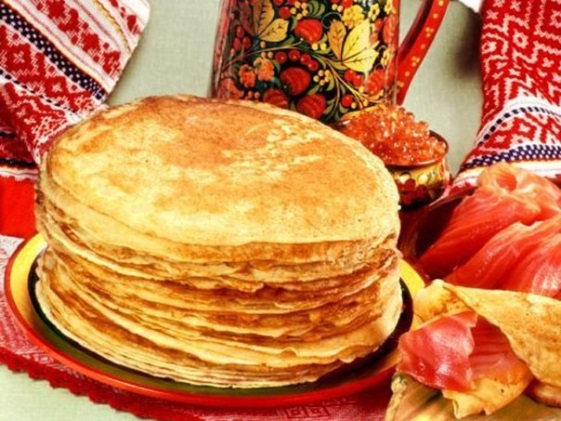 на праздник МАСЛЕНИЦЫ  3  марта 2019 г.В программе праздника: народные танцы, молодецкие забавы, игры и конкурсы, катание с горки, каша «Богатырская», горячий чай с угощением.Начало праздника в 12.00Приезжайте в гости к нам, будем рады всем гостям!С собой можно привезти гостинцы к чаю (блины, пироги, бутерброды, сладости)Проезд: от станции метро «Речной вокзал» авт. 851, 283 до остановки «Черкизово».